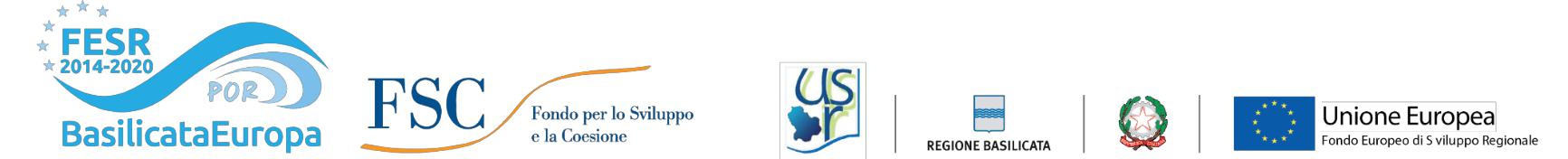 ALLEGATO 1PROPOSTA PROGETTUALE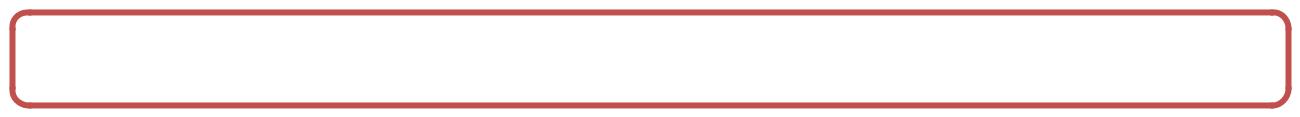 DATI ANAGRAFICI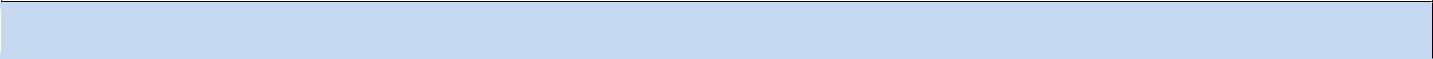  ISTITUTO SCOLASTICO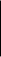 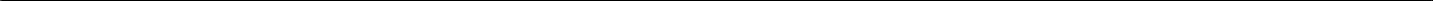 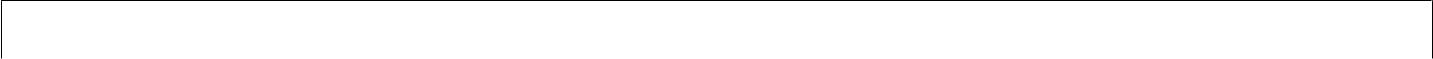 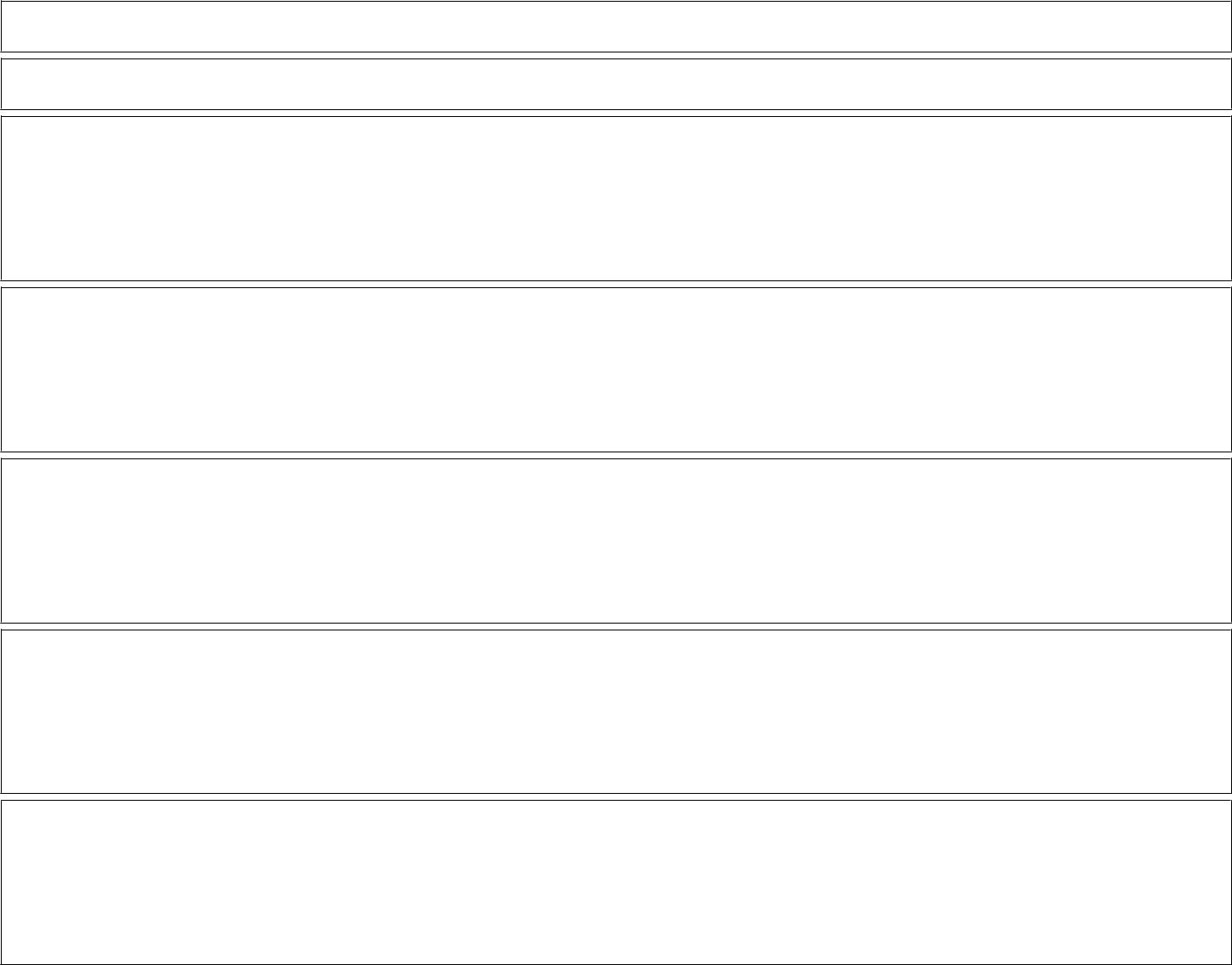 Pagina 1 di 4 DIRIGENTE SCOLASTICO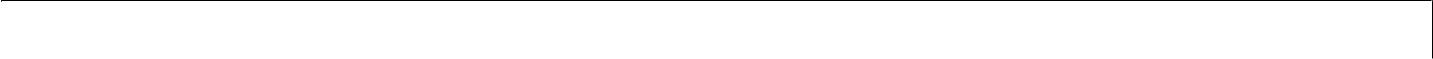  Cognome: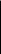 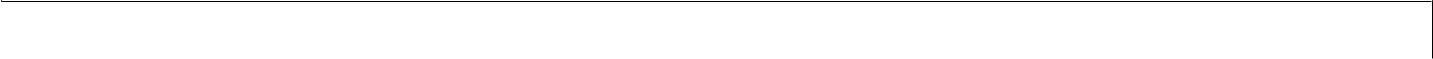  Nome: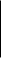  Tel.:	Cell.: E-mail: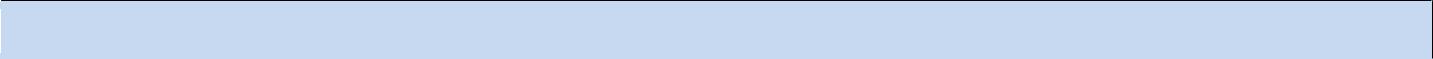  RESPONSABILE UNICO DEL PROCEDIMENTO/RESPONSABILE DELL’INTERVENTOFunzione:Cognome: Nome: Tel.:	Cell.: E-mail: DESCRIZIONE DEL CONTESTO E DELL’IDEA PROGETTUALE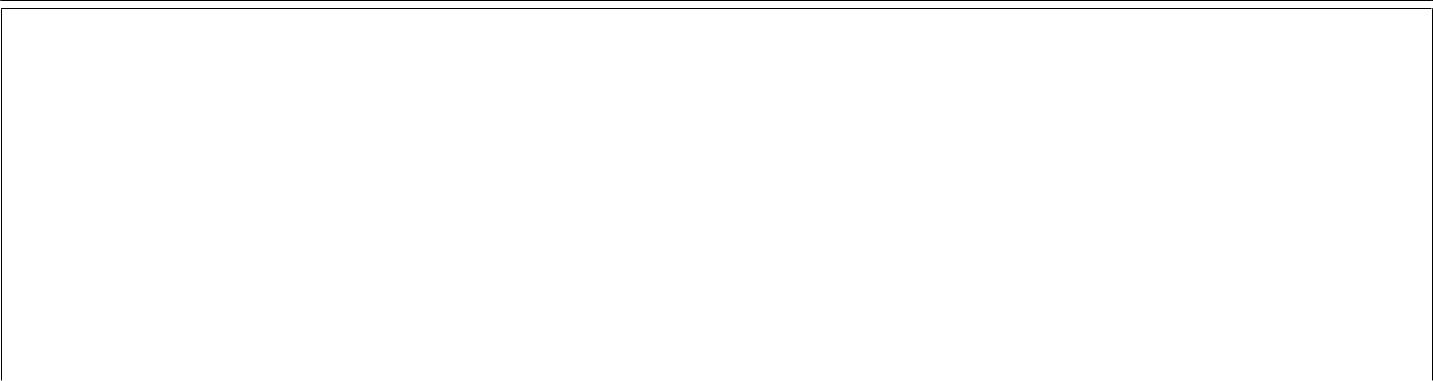 Sintetica descrizione dell’attuale equipaggiamento tecnologico e dell’idea progettuale che si intende realizzare, specificando le finalità del progetto, gli obiettivi specifici, l’organizzazione degli spazi e della didattica, le metodologie didattiche, il ruolo della tecnologia (quando è previsto il supporto della tecnologia, da chi viene usata, con quali modalità e tempi di utilizzo), l’articolazione temporale generale del progetto, le verifiche e la valutazione, i risultati attesi, i fattori di possibile successo, eventuale coinvolgimento Ente locale e altri partner, progetti da condividere con altre scuole della rete, etc.) IDEA PROGETTUALELa Cl@sse 2.0 trova la sua naturale evoluzione nella flipped classroom o Cl@sse 3.0, che apre la strada a una didattica inclusiva, in cui gli studenti stanno in classe non per assistere passivi alla lezione, ma per studiare insieme ed essere seguiti individualmente. In una "classe capovolta" l'insegnante mette a disposizione degli alunni dei materiali in rete, delle vere e proprie lezioni registrate, che possono essere anche risorse già presenti in internet e che vengono studiate a casa di pomeriggio. La mattina, in classe, i ragazzi sono coinvolti in laboratori, lavori di gruppo, che mettono a confronto la loro creatività e le loro intelligenze.Il software di rete didattica permetterà all’insegnante di seguire costantemente i progressi degli allievi e aiutarli se necessario in ogni momento evitando allo stesso tempo inutili distrazioni.La Robotica Educativa ha come scopo quello di promuovere l’interesse dei ragazzi nei confronti delle materie tecniche e scientifiche. L’acronimo inglese STEM (Scienze, Tecnologia, Ingegneria e Matematica) rappresenta proprio le discipline su cui si fonda la Robotica. Molto spesso tra gli scolari, e non solo, c’è una notevole difficoltà nella comprensione di molti concetti di ordine scientifico e tecnologico. La causa principale sta nel fatto che i fenomeni non possono essere direttamente osservati e sperimentati nella loro complessità, e quindi compresi.Scienza, Matematica, Fisica sono da tempo riconosciute come materie fondamentali per la formazione dei nostri studenti, oggi però si ritiene che anche l’informatica abbia un ruolo rilevante infatti il lato scientifico-culturale dell’informatica, definito anche pensiero computazionale, aiuta a sviluppare competenze logiche e capacità di risolvere problemi in modo creativo ed efficiente, qualità che sono importanti per tutti i futuri cittadini. Il modo più semplice e divertente di sviluppare il pensiero computazionale è attraverso la programmazione (coding ) in un contesto di gioco.La disponibilità di un software autore in Cloud con migliaia di contenuti già pronti permetteranno al docente di produrre lezioni interattive e ricche di immagini e video anche in 3D.L’utilizzo di un software di tipo MDM (Mobile Device Management) permetterà alla Scuola di gestire al meglio i suoi dispositivi mobili.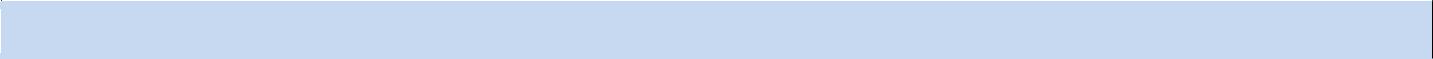  INVENTARIO DEI DISPOSITIVI TECNOLOGICI GIA’ IN USO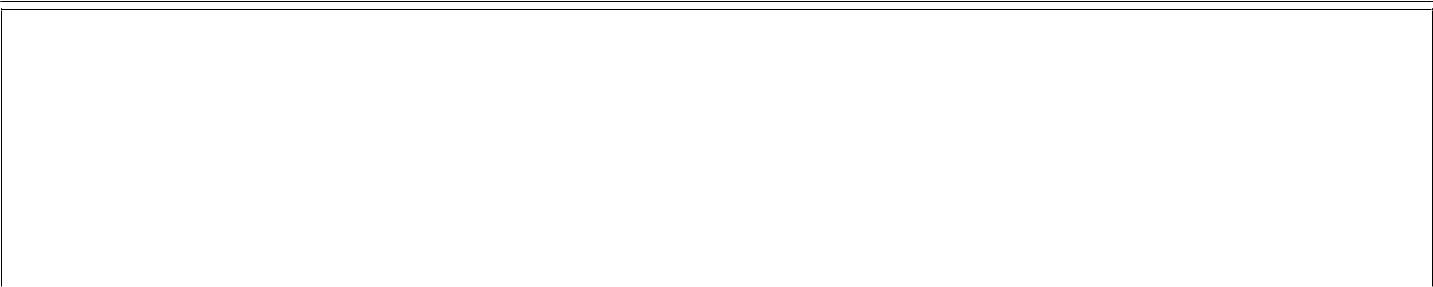 Specificare i dispositivi già in uso (schermi interattivi, proiettori con schermo, apparati per la realtà aumentata, software di supporto alla didattica, etc.)) e riportare la loro distribuzione nelle sedi e nelle aule didattiche allegando la planimetria in formato PDF.……………………………………………………………………………………………………………………………………………………………………… FORMAZIONE DEI DOCENTI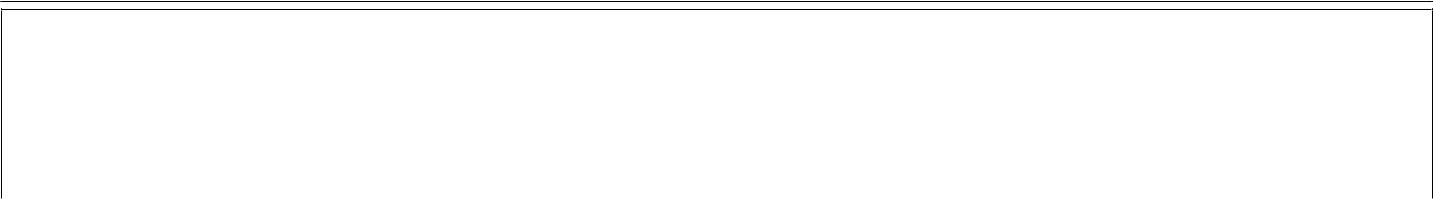 Specificare la presenza di docenti già formati nell’utilizzo delle TIC ed eventuali fabbisogni formativi……………………………………………………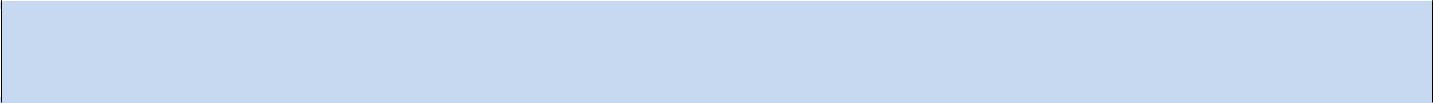 DESCRIZIONE DELLE CLASSI E DELLE AULE COINVOLTE – DETTAGLIO DELLA FORNITURA RICHIESTA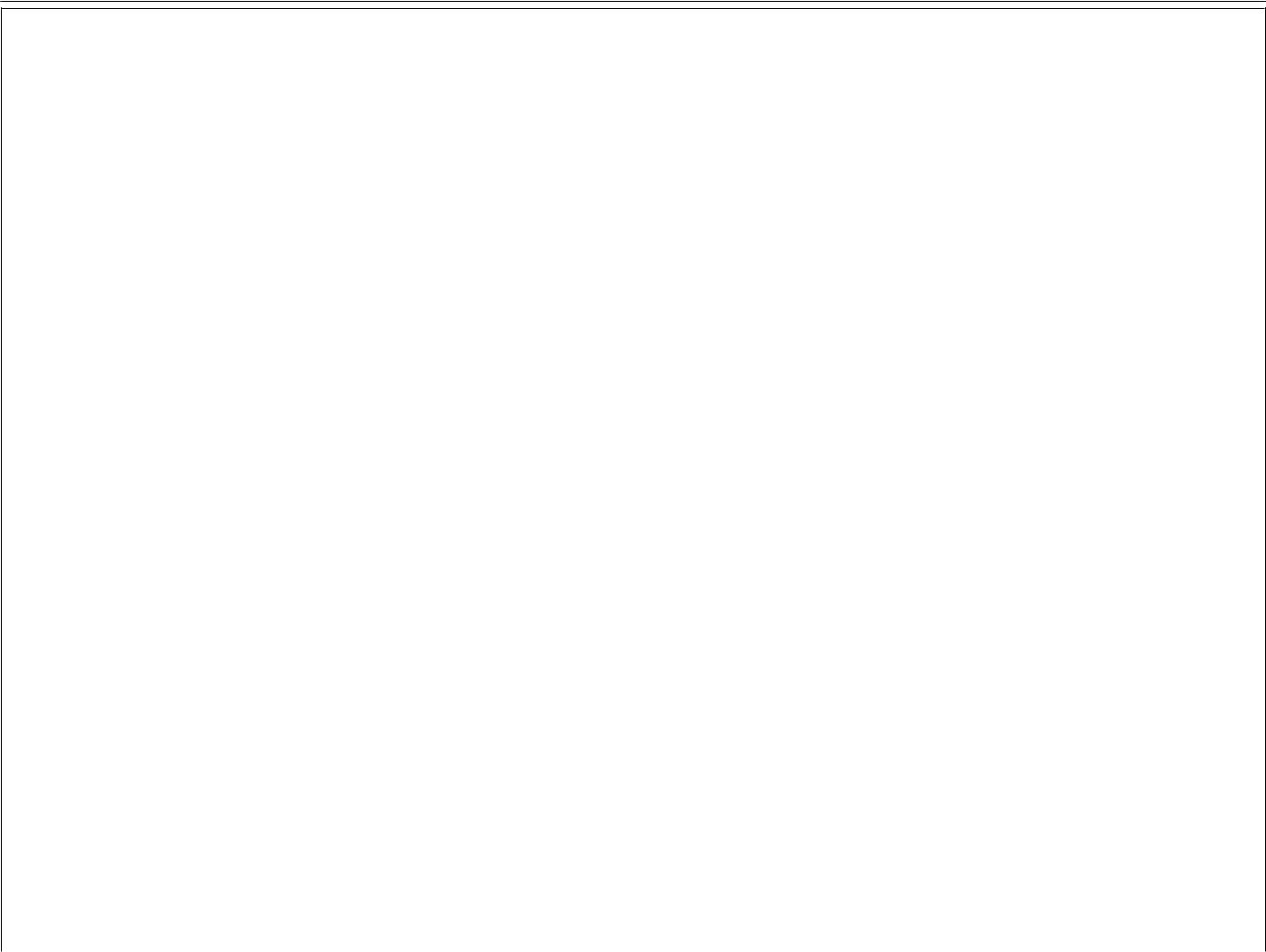 A. Riportare per le classi convolte nella fornitura nell’anno scolastico 2017-2018:Numero studenti complessivoNumero di docenti attribuiti ad ogni classeLa descrizione dettagliata della fornituraRiferimenti del sito/ aula sulla planimetria allegataSede: …………………	indirizzo: ……………………Classe: ……...	sezione: ……………	Scuola (primaria/secondaria): ………………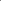 N° di alunni: …………………N° di docenti: …………………Descrizione dettagliata della fornituraDESCRIZIONE PROGETTO N.1 DISPOSITIVO DI FRUIZIONE COLLETTIVA: SCHERMO INTERATTIVO Uno schermo interattivo da 65” 4K diventerà il centro di presentazione e spiegazione delle lezioni da parte dei docenti e degli allievi. Nello schermo interattivo è integrato un PC completo con Sistema Operativo Windows. Le specifiche tecniche minime dello schermo interattivo saranno quelle indicate nell’allegato 2 alla Convenzione. DOTAZIONE SOFTWARE MONITOR INTERATTIVO Suite Software di gestione dello stesso produttore dello schermo composta da:Software Autore per costruire facilmente lezioni interattive e collaborative anche grazie alle risorse on line e ad un sito web dove condividere le esperienze didattiche tra docenti.Software per la videoconferenza in modo da poter effettuare l’Insegnamento a distanza tramite collegamento in modalità videoconferenza via Internet o LAN e/o wireless Software di collaborazione dello stesso produttore dello schermo grazie al quale gli allievi e il docente si possono connettere via internet e realizzare la classe virtuale. Ci sono poi tutta una serie di strumenti per assegnare compiti, questionari e lavori di gruppo.Software 3DSoftware di Coding completo che aiuta gli studenti a capire e sperimentare i concetti fondamentali della programmazione dei computer attraverso l’innovativo approccio alla programmazione a blocchi, il pipecoding.N. 18 DISPOSITIVI A FRUIZIONE INDIVIDUALE: NOTEBOOK CONVERTIBILI Ogni allievo è dotato di un dispositivo convertibile Tablet/Notebook che gli permetterà di: Collegarsi allo schermo interattivo e collaborare attivamente alla lezione. Collegarsi a Internet o al Portale della Scuola per le sue ricerche. Fare i compiti assegnati dal docente. Restituire gli elaborati per il feedback didattico. Le specifiche tecniche minime dei Tablet/notebook saranno quelle indicate nell’allegato 2 alla Convenzione. DOTAZIONE SOFTWARE TABLET/NOTEBOOK CONVERTIBILI Sistema Operativo Windows 10 Pro EDUSoftware tipo OfficeSoftware coding, cad e di sviluppo per il kit RoboticaSistema software di gestione dell’AulaKIT DI ROBOTICAPer realizzare quel concetto di robotica educativa che conduce l’allievo nel mondo del “Learning by doing”.L’aula sarà dotata di un kit di robotica professionale allo scopo di mettere in pratica tutti i risultati della programmazione effettuate al computer con i software di coding.N.1 CARRELLO PER RICARICA TABLET E CUSTODIA KIT DI ROBOTICAL’aula verrà dotato di un carrello di ricarica tablet/notebook con almeno 24 posizioni.Il carrello conterrà anche il kit di robotica a disposizione del docente e degli allievi.SICUREZZAOgni tablet/notebook sarà dotato di un sistema di sicurezza software di tipo MDM per:Tenere traccia degli spostamenti.Possibilità di configurarli in modo automatico.Installare e disinstallare le applicazioni a distanza.Blocco del dispositivo e tracciamento in caso di furto.Ogni dispositivo acquistato avrà un numero identificativo univoco indelebile e usato per la sua registrazione.IMPIANTIRete wireless per i dispositivi presenti in Aula.Riferimento del sito e aula sulla planimetria allegata…………………………………………………………………………………………………………………………………………Sede: …………………	indirizzo: ……………………Classe: ……...	sezione: ……………	Scuola (primaria/secondaria): ………………N° di alunni: …………………N° di docenti: …………………Descrizione dettagliata della fornituraRiferimento del sito e aula sulla planimetria allegata…………………………………………………………………………………………………………………………………………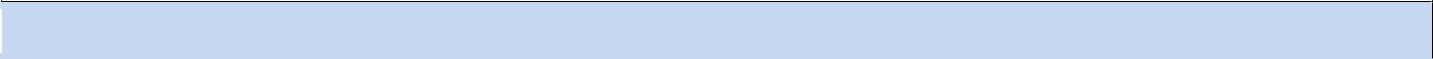  PROCEDURA DI AGGIUDICAZIONE E CRONOPROGRAMMA DELLE ATTIVITÀ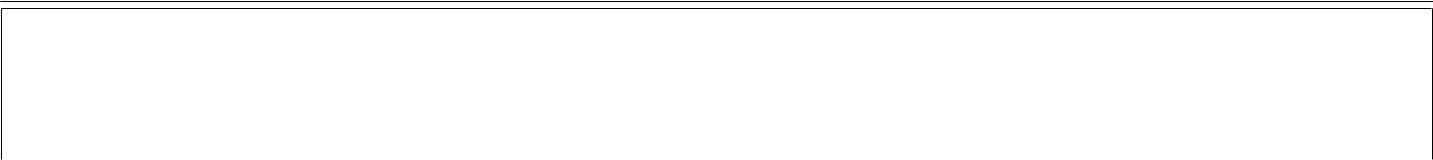 Indicare la procedura di aggiudicazione che si intende adottare per la realizzazione del progetto (indizione di gara, accordo quadro, protocollo di Intesa, contratti già in essere, ecc.)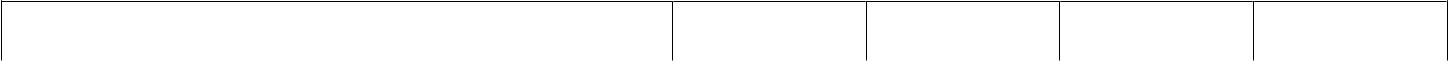 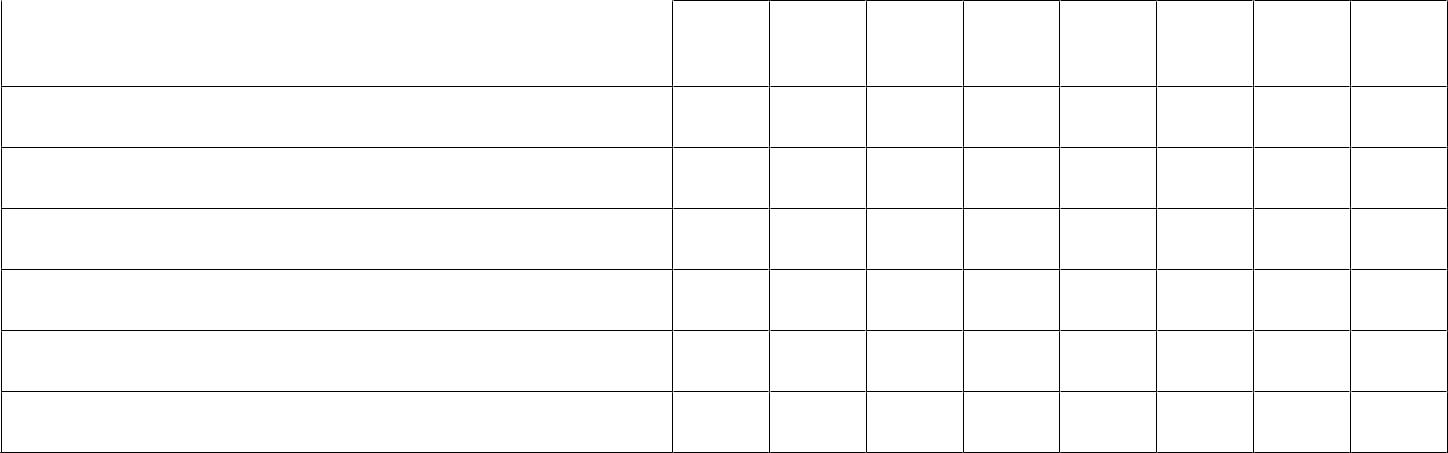 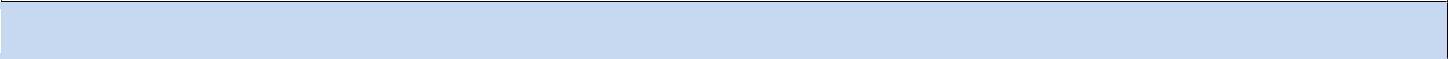  QUADRO ECONOMICO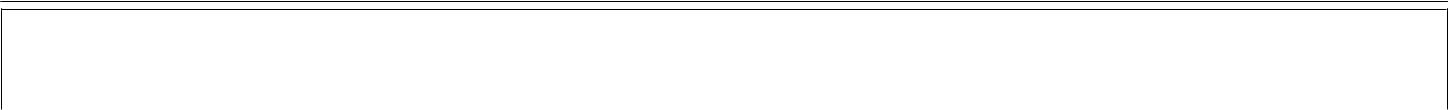 Riportare nella tabella seguente i dati finanziari del progetto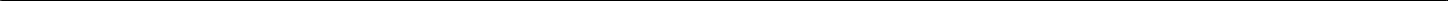 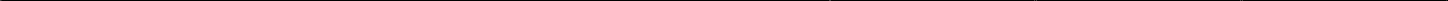 Pagina 4 di 4Nome ………………………………Nome ………………………………Indirizzo: ……………………………………………..Codice Meccanografico: …………………….Codice Meccanografico: …………………….Codice Meccanografico: …………………….PLESSI COINVOLTIPLESSO N.1Comune: ………………Indirizzo: ……………………Indirizzo: ……………………Num. Tot. Classi: ………Num. Tot. Classi: ………N° Tot. Alunni: …………PLESSO N.2Comune: ………………Indirizzo: ……………………Indirizzo: ……………………Num. Tot. Classi: ………Num. Tot. Classi: ………N° Tot. Alunni: …………PLESSO N.3Comune: ………………Indirizzo: ……………………Indirizzo: ……………………Num. Tot. Classi: ………Num. Tot. Classi: ………N° Tot. Alunni: …………PLESSO N.4Comune: ………………Indirizzo: ……………………Indirizzo: ……………………Num. Tot. Classi: ………Num. Tot. Classi: ………N° Tot. Alunni: …………PLESSO N………Comune: ………………Indirizzo: ……………………Indirizzo: ……………………Num. Tot. Classi: ………Num. Tot. Classi: ………N° Tot. Alunni: …………20172017201820182019201920202020Descrizione delle azioniI°II°I°II°I°II°I°II°I°II°I°II°I°II°I°II°semsemsemsemsemsemsemsemVoci di spesaImponibileIvaTotaleFornitura di cui all’art. 7, comma 1, lett. a)-n° 2 Monitor Interattivo 65” 4k- n° 2 Computer OPS i5, 4 GB, Hd 120SSD, WiFi, Windows 10 Pro- n° 36 tablet/notebook convertibili- n° 2 Kit di robotica- n° 2 Carrello per ricarica tablet e custodia kit di robotica€ 16.600,00€ 3.652,00€ 20.252,00Fornitura di cui all’art. 7, comma 1, lett. b)-dotazione software per n° 2 monitor interattivo-dotazione software per n° 36 tablet/notebook.€ 2.600,00€ 572,00€ 3.172,00Fornitura di cui all’art. 7, comma 1, lett. c)- n° 2 Access point Wireless€ 800,00€ 176,00976,00Spese per Assicurazione e sistemi di sicurezza di cui all’art. 7, comma 1, lett. d)€ 800,00€ 176,00€ 976,00Spese di progettazione di cui all’art. 7, comma 1, lett. e)€ 2.000,00€ 440,002.440,00TOTALI€ 22.800,00€ 5.016,00€ 27.816,00